IV. Die politische Opposition und das Hambacher FestPolitische Ursachen – Direkte Auswirkungen – Spätere Folgenar - aus - be - ber - bie - er - er - der - der - der - frei - ger - heit - hun - last - lung - mei - mut - spit - stand - steu - ü - wach - wan - un - ung - ung - wi - ze  1. Setze aus den Silben die im Schaubild fehlenden Wörter zusammen und füge sie an der richtigen Stelle ein! Achte dabei auf die richtige Positionierung von Ursachen und Folgen!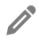 Die Pfeile bedeuten: ‚daraus folgt‘ oder ‚das hat zur Folge‘._________________  __________________  __________________      _________________  __________________  __________________↓		↓		↓		↓		↓		↓	Lebensunzufriedenheit, Leidensdruck	↓		↓		↓		↓		↓		↓__________________     _________________    __________________  2. Für welche der drei Möglichkeiten hättest du dich entschieden? Und warum? Nenne dazu ausführlich, welche Chancen und Gefahren deine Entscheidung mit sich gebracht hätte!	____________________________________________________________________________________________________________________________________________________________________________________________________________________________________________________________________________________________________________________________________________________________________________________________________________________________________________________________________________________